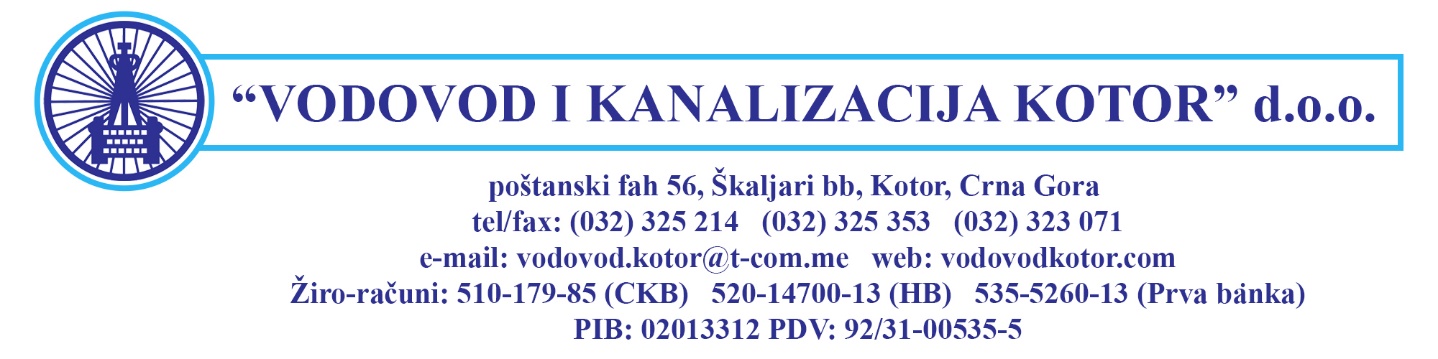 Procedura i uputstvo za priključenje na javnu vodovodnu mrežu objekata u procesu legalizcije	S obzirom na neophodnost omogućavanja procesa redovnog vodosnabdijevanja i poštovanja principa jednakosti potrošača, a shodno zakonu o izmjenama i dopunama zakona o planiranju prostora i izgradnji objekata (“Službeni list Crne Gore”,br.082/20 od 6.08.2020), donosi se sledeća procedura za priključenje na javnu vodovodnu mrežu objekata u procesu legalizacije:Vlasnici objekata koji su podnijeli zahtjev za legalizaciju, neophodno je da preuzmu zahtjev za privremeno priključenje na vodovodnu i kanalizacionu mreže (u tehničkoj službi ili sa sajta ViK-a ) na kojem je specificirana potrebna dokumentacija. Zahtjev se popunjava u 2 primjerka i stranka se upućuje na protokol ViK-a gdje se zadržava primjerak sa dokumentacijom, a drugi ovjeren se daje stranki. Uz zahtjev, potrebno je priložiti uvjerenje "Sekretarijata za urbanizam i prostorno planiranje" da je objekat u procesu legalizacije, kao i izvod iz Uprave za nekretnine Područna jedinica Kotor (list nepokretnosti) ne stariji od 6 mjeseci, i potpisanu kopiju lične karte.Podnešeni zahtjev preuzima tehnička služba koja je obavezna da odmah formira komisiju koja će izaći na teren i izvršiti pregled izgrađenog objekta. Uloga komisije je da zapisnički konstatuje stepen ispunjenja minimuma tehničkih uslova za priključenje. Komisija je dužna na terenu da uradi skicu na osnovu koje će se izvršiti priključenje.Na bazi pozitivnog mišljenja komisije u pisanoj formi, u tehničkoj službi ViK-a nadležni referent će izvršiti obradu predmeta iz koga slijedi  odobrenje o priključenju potrošača i sačinjava  istovremeno profakturu za troškove priključenja na vodovodnu mrežu, ukoliko su se stekli tehničko - pravni uslovi.Nakon odobrenja o priključenju potrošača, sprovešće se dalja procedura:Korisnik je dužan da izvrši uplatu prema dostavljenoj profakturi za troškove priključenja na vodovodnu mrežu, prema važećem cjenovniku ViK-a.Kada potrošač izvrši uplatu po ispostavljenoj profakturi i priloži kopiju uplate  nadležni referent će izdati Radni nalog za priključenje na vodovodnu mrežu.Kada se utvrdi da su ispunjeni svi pravni i tehnički uslovi za privremeno priključenje, nadležni referent kreira dokument Prijava potrošača koji sačinjava u  2 primjeraka, jedan primjerak dostavlja Službi naplate na obradi, a drugi zadržava u svojoj arhivi. Služba naplate će izvršiti registraciju privremenog potrošača, odnosno takav potrošač se uvodi u bazu podataka ViK-a Kotor u kategoriju „nelegalan potrošač“, što će se evidentirati prilikom obračuna usluga i na računu, koji će korisnik dobijati mjesečno.Nakon toga korisnik će u pravnoj službi potpisati Ugovor o međusobnim obavezama ViK-a i budućeg potrošača.Do izdavanja rjesenja o legalizaciji bespravno izgrađenog objekta, može se izdati vodovodni priključak prečnika DN20 (3/4").Cijena priključka prečnika 3/4" sa uračunatim taksama iznosi 647,35€. Obaveza ovog Preduzeća je da izvrši priključenje, montažu i registraciju vodomjera.Korisnik je dužan da:kupi vodomjer.da izgradi propisnu šahtu sa zaštitnim laganim poklopcem.o svom trošku izgradi cjevovod od objekta do granice parcele.da izvrši zemljane iskopne radove, zbog izvođenja priključka, kao i tamponiziranje i zatrpavanje rova nakon polaganja cijevi i priključenja objekta na vodovodnu mrežu.Nakon legalizacije objekta, potrošač će se brisati iz evidencije “nelegalnh potrošača” baze podataka ViK-a Kotor i priključak objekta na vodovodnu mrežu neće imati više status “privremenog”, a sve na osnovu priložene dokumentacije od strane vlasnika-potrošača. Ukoliko se nakon legalizacije ukaže potreba za povećanjem profila priključka prema projektu izvedenog stanja, potrebno je ovom Preduzeću podnijeti zahtjev za "Proširenje vodovodnog priključka".Ukoliko se ne steknu uslovi za ostvarivanje prava na priključenje objekta odnosno ne dobije rješenje o legalizaciji bespravno izgrađenog objekta, privremeni priključak se ukida. Ovo Preduzeće neće snositi nikakvu odgovornost u slučajevima povremenog nestanka vode, kao i u slučajevima uvođenja restrikcija u vodosnabdijevanju za područje na kojem se nalazi objekat.